ППЦЗ 12-885М (Полуприцеп-цистерна заправочная), АВ 0996 62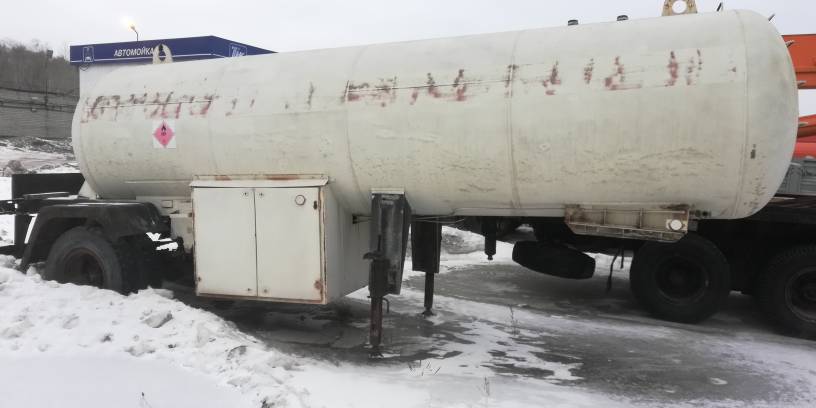 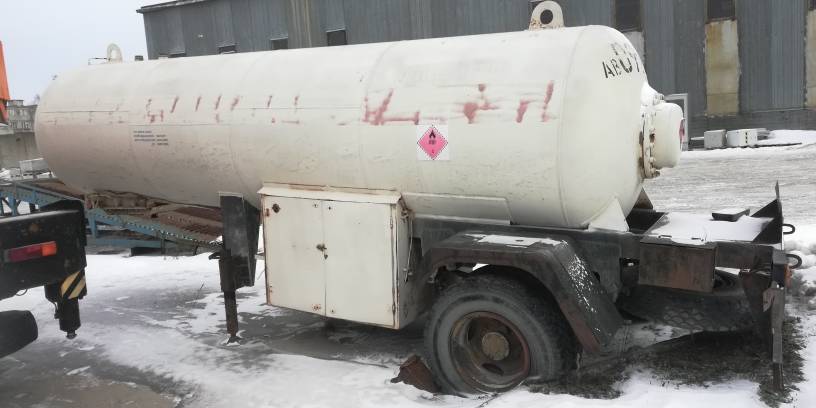 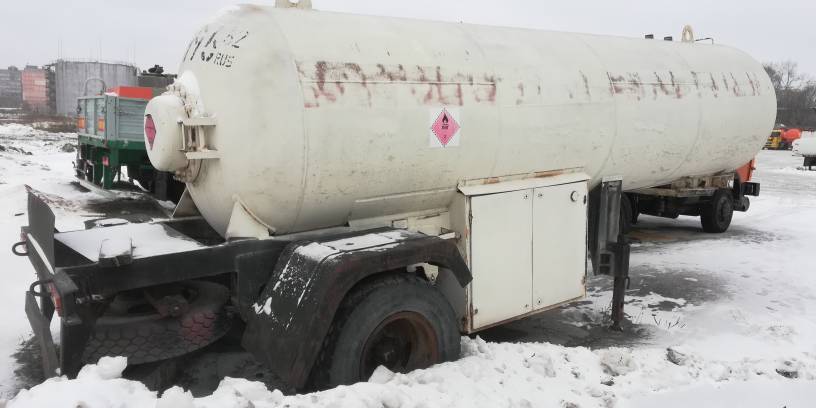 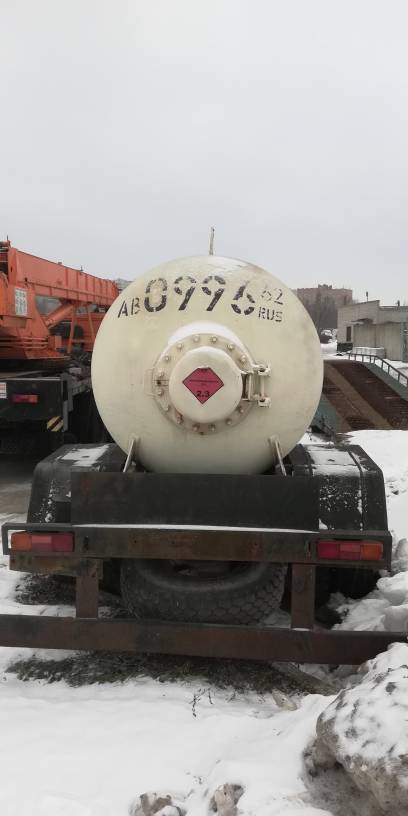 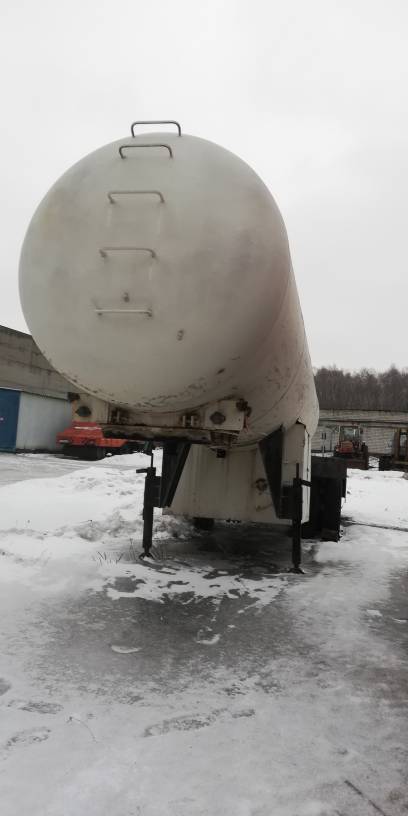 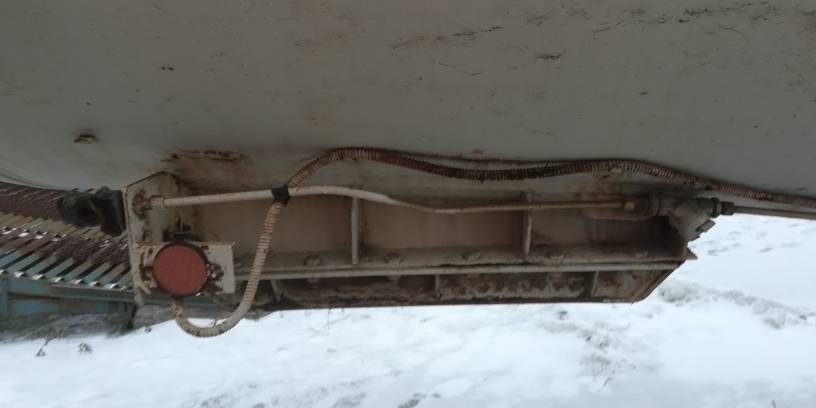 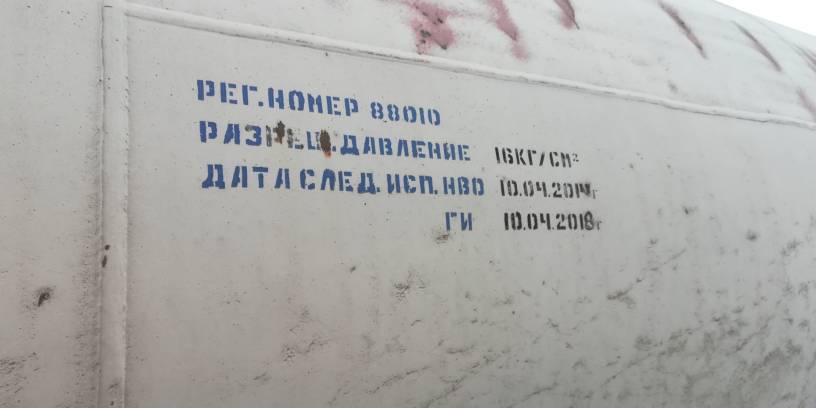 